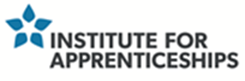 EQA Report – Name of standard – Level X - STXXXXReporting Period:  00 Month 20XX – 00 Month 20XX No. of apprentices in end-point assessment during this period: XXOverall Judgement:  Comment on whether the EPA plan is being adhered to.  If not, which area(s) are non-compliant.  Is there any area that the EPAO has gone up and above on?StrengthsList the main strengths of the EPAO.RecommendationsIf there are non-compliances, they should be listed here with a recommendation for action plans with an indication of timescales.There are no non-compliances, the recommendations should be considered as part of the relevant continuous improvement processes or implemented when the standard and assessment plan are to be reviewed.Use bullet points.Background of the Apprentice Assessment OrganisationOutline a brief background of the EPAO useful to refer to their website for this.  If appropriate outline, any industry specific requirements e.g. the energy and utilities sector is sensitive from a safety and regulatory perspective.Full Report – this will be largest section approx 1 page longThe gatewaySummary of findingsAssessment validity, reliability, comparability and independenceSummary of findingsInternal quality assurance and delivery of serviceSummary of findingsCosts and dataSummary of findingsEQA ApproachOutline who completed the audit and whether a desk review or thorough review was completed.  List on-site visits made if appropriate and the assessment activity observed during the visit.  Summarise the areas of focus for the desk review.